广西大学实训楼卷帘报价表（项目编号：2020041301-B分标；预算金额14.20万元）货物名称技术参数数量单价（元）总价（元）遮阳卷帘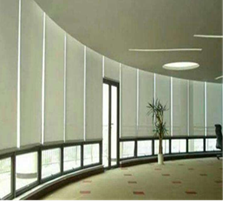 1、成份：100%聚酯纤维（禁止用PVC聚氯乙烯包覆）。（提供检验报告）2、织物密度：经向≥210根/10cm、纬向≥170根/10cm；厚度≤0..70mm；纱线线密度经纱≥40tex14s、纬纱≥45tex10s；单位面积质量≤200g/㎡。（提供检验报告）3、甲醛含量：符合GB18401-2010 C类标准。（提供检验报告）4、PH值：符合GB18401-2010 C类标准。（提供检验报告）5、可分解致癌芳香胺染料：符合GB18401-2010 C类标准。（提供检验报告）
6、异味：符合GB18401-2010  无异味标准。（提供检验报告）。
7、断裂强力：经向≥1800、纬向≥1800。8、阻燃标准：符合GB8624-2012 B1级，符合GB/T5454-1997、GB/T5455-2014经向/纬向氧指数≥32%，损毁长度≤150mm，续燃时间≤5S，阴燃时间≤15S，燃烧滴落物未引起脱脂棉燃烧或阴燃。
9、卷管:铝合金材质，外径≥38mm，壁厚≥1.0mm。
10、底杆：铝合金材质，壁厚： 1.0mm±5%，方形型底槽18mm±5%*35mm±5%，表面静电粉末喷涂烤漆，底部带有防撞静音条，保证帘布平整挺括。
1230平方米其他要求：                                                                                                                                      1.报价含税、运费、安装、调试、摆放的等所有费用。                                                                                                                        2.报价超过预算价作无效投标处理。                                                                                                                                  3. 窗帘安装颜色具体与使用部门对接确定。4.质保期：货物验收合格后，质保期至少2年，质保期内提供免费服务（包括零部件、人力、上门等一切费用）。质保期满后，采购方仍需提供维修服务的，按维修成本收费。其他要求：                                                                                                                                      1.报价含税、运费、安装、调试、摆放的等所有费用。                                                                                                                        2.报价超过预算价作无效投标处理。                                                                                                                                  3. 窗帘安装颜色具体与使用部门对接确定。4.质保期：货物验收合格后，质保期至少2年，质保期内提供免费服务（包括零部件、人力、上门等一切费用）。质保期满后，采购方仍需提供维修服务的，按维修成本收费。其他要求：                                                                                                                                      1.报价含税、运费、安装、调试、摆放的等所有费用。                                                                                                                        2.报价超过预算价作无效投标处理。                                                                                                                                  3. 窗帘安装颜色具体与使用部门对接确定。4.质保期：货物验收合格后，质保期至少2年，质保期内提供免费服务（包括零部件、人力、上门等一切费用）。质保期满后，采购方仍需提供维修服务的，按维修成本收费。其他要求：                                                                                                                                      1.报价含税、运费、安装、调试、摆放的等所有费用。                                                                                                                        2.报价超过预算价作无效投标处理。                                                                                                                                  3. 窗帘安装颜色具体与使用部门对接确定。4.质保期：货物验收合格后，质保期至少2年，质保期内提供免费服务（包括零部件、人力、上门等一切费用）。质保期满后，采购方仍需提供维修服务的，按维修成本收费。其他要求：                                                                                                                                      1.报价含税、运费、安装、调试、摆放的等所有费用。                                                                                                                        2.报价超过预算价作无效投标处理。                                                                                                                                  3. 窗帘安装颜色具体与使用部门对接确定。4.质保期：货物验收合格后，质保期至少2年，质保期内提供免费服务（包括零部件、人力、上门等一切费用）。质保期满后，采购方仍需提供维修服务的，按维修成本收费。其他要求：                                                                                                                                      1.报价含税、运费、安装、调试、摆放的等所有费用。                                                                                                                        2.报价超过预算价作无效投标处理。                                                                                                                                  3. 窗帘安装颜色具体与使用部门对接确定。4.质保期：货物验收合格后，质保期至少2年，质保期内提供免费服务（包括零部件、人力、上门等一切费用）。质保期满后，采购方仍需提供维修服务的，按维修成本收费。其他要求：                                                                                                                                      1.报价含税、运费、安装、调试、摆放的等所有费用。                                                                                                                        2.报价超过预算价作无效投标处理。                                                                                                                                  3. 窗帘安装颜色具体与使用部门对接确定。4.质保期：货物验收合格后，质保期至少2年，质保期内提供免费服务（包括零部件、人力、上门等一切费用）。质保期满后，采购方仍需提供维修服务的，按维修成本收费。